    Colegio República Argentina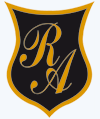 O’Carrol  # 850-   Fono 72- 2230332                    Rancagua                                                   INGLÉS 4° BÁSICO    SEMANA 5  DEL  27 AL 30 DE ABRIL Colegio República ArgentinaO’Carrol  # 850-   Fono 72- 2230332                    Rancagua   GUÍA DE INGLÉS  4° SEMANA 5 DEL 27 DE ABRIL AL 30 DE ABRIL 2020Instrucción 1 Observa las imágenes que muestran los gustos y preferencias de Harry y Emily. Luego realiza las actividades que están a continuación.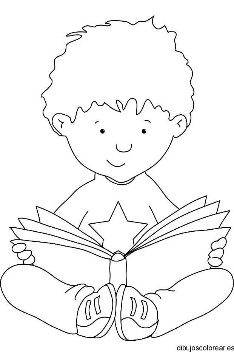 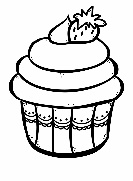 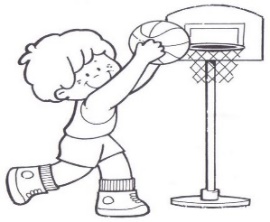 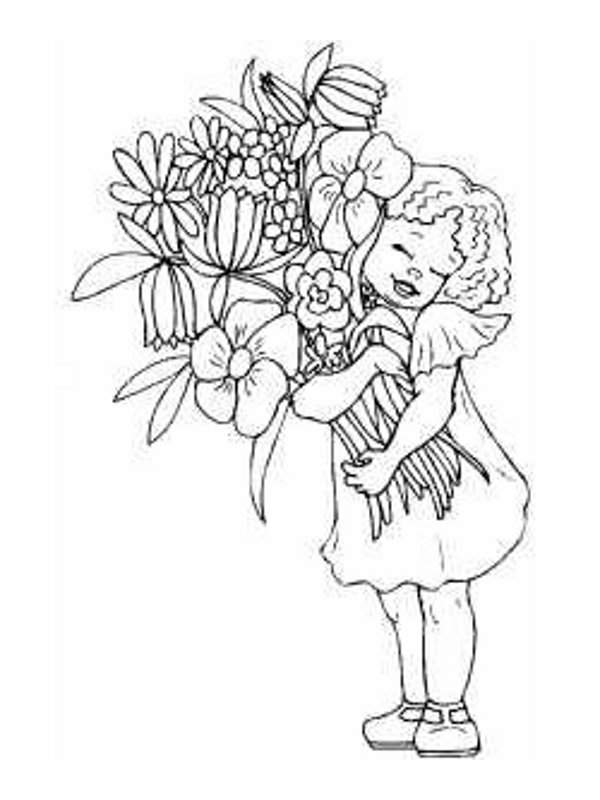 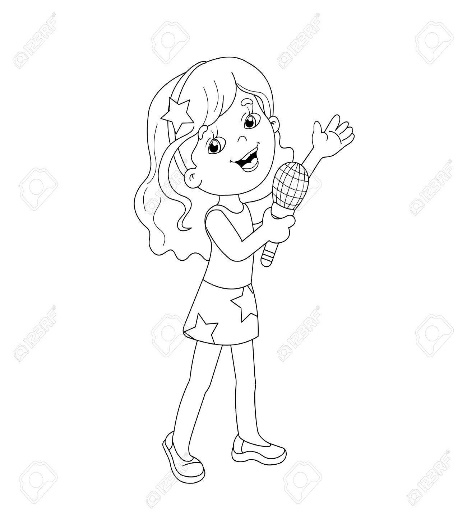 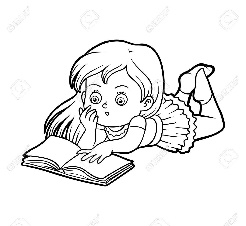 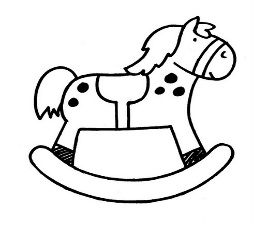 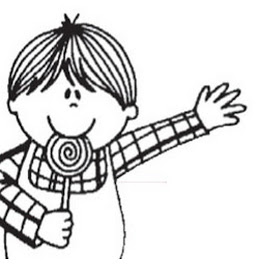 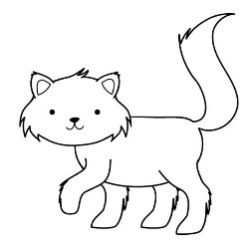 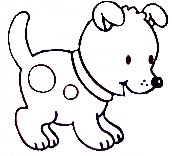 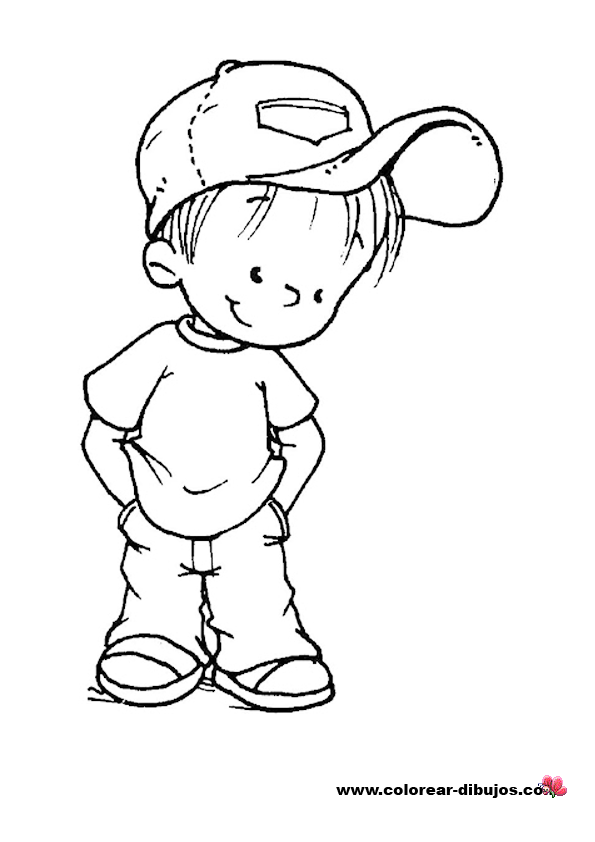 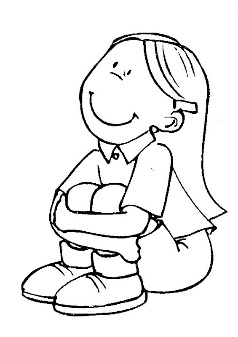                                                  I like                                 Harry                                                                    EmilyLee cada oración con  LIKE / DON´T LIKE , y señala si corresponde a los gustos y preferencias de Harry o Emily , pintando  la carita me gusta  si es verdadero, o no me gusta si es falso. Completa la frase, usando like o don´t like , según corresponda.Términos pareados. Une cada frase con su  respectivo dibujo.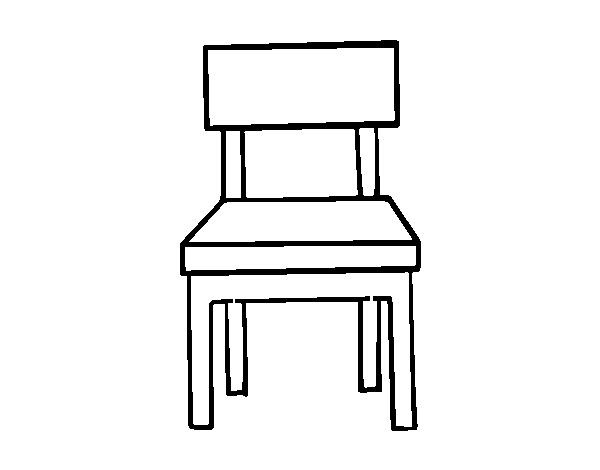 15. It´s a table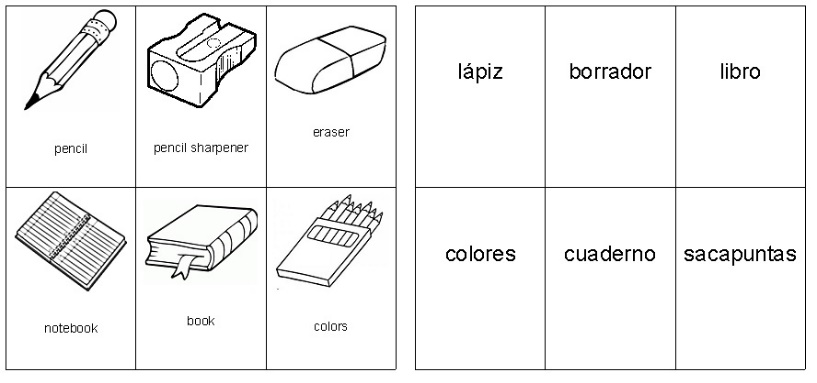 16. It´s a chair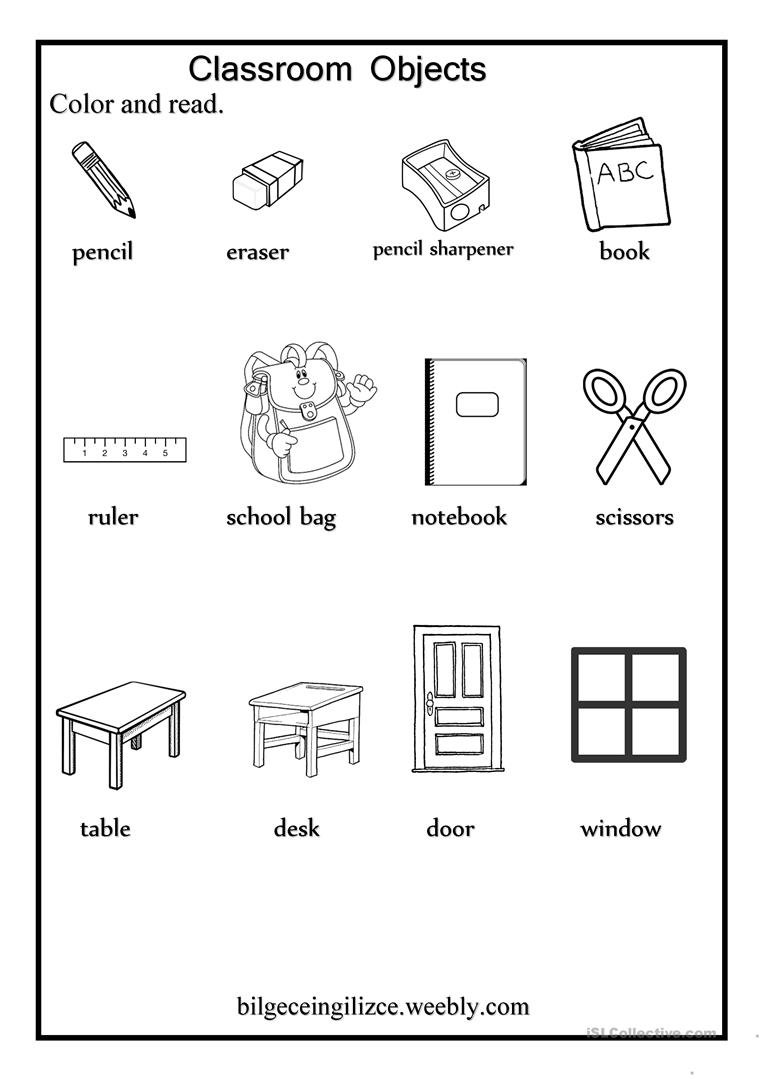 17. It´s a pencil18. It´s a sharpener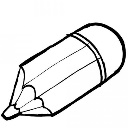 19. It´s a eraser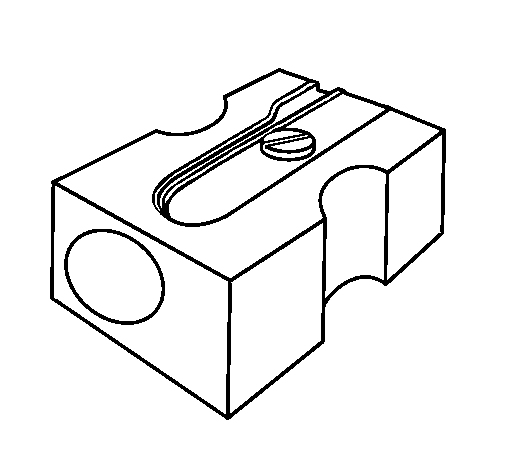 20. It´s a scissors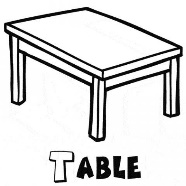 21. It´s a book      Colegio República Argentina O’Carrol  # 850-   Fono 72- 2230332                   Rancagua                                                   TAREA DE INGLES 4°   SEMANA 5 DEL  27 DE ABRIL AL 30 DE ABRIL 2020Una vez concluida la autoevaluación realiza la autocorrección apoyándote  de la siguiente  pauta  de corrección. No te olvides de  enviar tus respuestas al correo de tu profesora Sra. Rosa Caro rosa.caro@colegio-republicaargentina.cl  (puede ser mediante una  foto o enviar un archivo Word)Completa la frase, usando like o don´t like , según corresponda.Términos pareados. Une cada frase con su  respectivo dibujo.15. It´s a table16. It´s a chair17. It´s a pencil18. It´s a sharpener19. It´s a eraser20. It´s a scissors21. It´s a bookIntroducción: Esta semana te invito a retroalimentar lo visto en las sesiones anteriores y a autoevaluarnos para saber cuánto has aprendido acerca del  vocabulario relacionado con los objetos de la sala de clases y los gustos de algunas cosas: Like  - don´t like  . Hoy te quiero invitar a recordar, observando los videps recomendados . Debes estar atenta a los sitios web recomendados, pudiendo escucharlos repetidas veces para facilitar tu comprensión.OA: Escuchar y comprender canciones en inglés, relacionados con los gustos y preferencias. Identificar vocabulario en inglés relacionado con los objetos de la sala de clases.  Escuchan y observan la escritura en inglés y los relacionan con cada uno de los objetos presentados mediante expresiones entretenidas. Utilizando Link de la Web., que expresan de forma lúdica y gestual, que atrae y conquista la atención de la alumna, manteniendo una actitud tolerante frente a este desafío. Nombre:Curso:                                                                                  Fecha: OA: Escuchar y comprender canciones en inglés, relacionados con los gustos y preferencias. Identificar vocabulario en inglés relacionado con los objetos de la sala de clases.  Escuchan y observan la escritura en inglés y los relacionan con cada uno de los objetos presentados mediante expresiones entretenidas. Utilizando Link de la Web., que expresan de forma lúdica y gestual, que atrae y conquista la atención de la alumna, manteniendo una actitud tolerante frente a este desafío. IHarry1 ) I like play basquetball 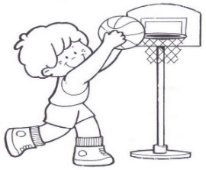 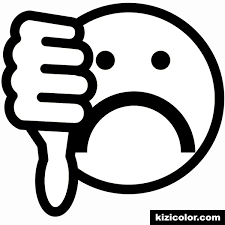 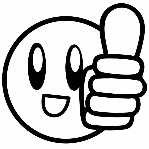 Harry2 ) I don´t  like the horse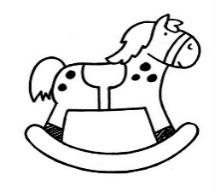 Harry3 ) I don´t like  the dog 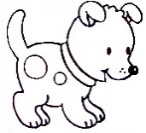 Harry4 ) I like cup the cake 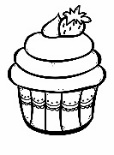 Emily5) I like  the flowers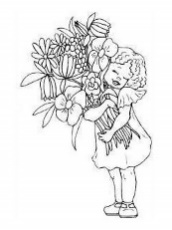 Emily6 )  I don´t like the cat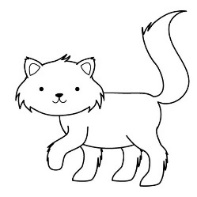 Emily7 ) I like the candy 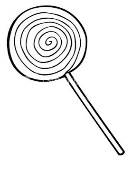 Emily8 ) I don´t like read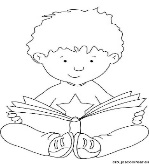 9 ) Harry ___________________    read. a book      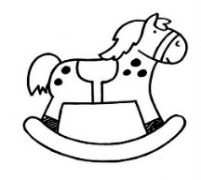 10 ) Emily __________________  the  horse         11 ) Emily __________________ the cup cake 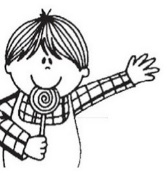 12 ) Harry _________________   the candy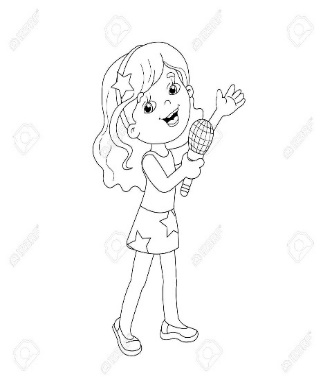 13)  Emily _____________________  sing                 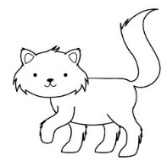 14 )  Harry ____________________  the cat Nombre:Curso:                                                                                  Fecha: OA: Identifican vocabulario en inglés relacionado con los objetos de la sala de clases.  Escuchan y observan la escritura en inglés y los relacionan con cada uno de los objetos presentados mediante expresiones entretenidas. Utilizando Link de la Web. Que expresan de forma lúdica y gestual, que atrae y conquista la atención de la alumna, manteniendo una actitud tolerante frente a este desafío.Harry1 ) I like play basquetball Harry2 ) I don´t  like the horseHarry3 ) I don´t like  the dog Harry4 ) I like cup the cake Emely5) I like  the flowersEmely6 )  I don´t like the catEmely7 ) I like the candy Emely8 ) I like read9 ) Harry      like       read. a book      10 ) Emily       don´t like      the  horse         11 ) Emily    like        the cup cake 12 ) Harry        like        the candy13)  Emily    like     sing                 14 )  Harry   dont´t  like   the cat 